Comparison of key skills specifications 2000/2002 with 2004 standardsX015461July 2004Issue 1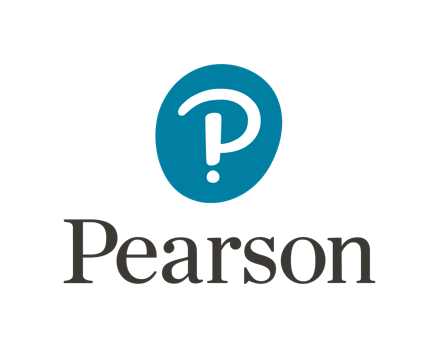 Mark Scheme (Results)November 2017Pearson Edexcel GCSE (9 – 1)In Mathematics (1MA1)Higher (Calculator) Paper 3H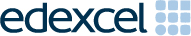 Edexcel and BTEC QualificationsEdexcel and BTEC qualifications are awarded by Pearson, the UK’s largest awarding body. We provide a wide range of qualifications including academic, vocational, occupational and specific programmes for employers. For further information visit our qualifications websites at www.edexcel.com or www.btec.co.uk. Alternatively, you can get in touch with us using the details on our contact us page at www.edexcel.com/contactus.Pearson: helping people progress, everywherePearson aspires to be the world’s leading learning company. Our aim is to help everyone progress in their lives through education. We believe in every kind of learning, for all kinds of people, wherever they are in the world. We’ve been involved in education for over 150 years, and by working across 70 countries, in 100 languages, we have built an international reputation for our commitment to high standards and raising achievement through innovation in education. Find out more about how we can help you and your students at: www.pearson.com/ukNovember 2017Publications Code 1MA1_3H_1711_MSAll the material in this publication is copyright
© Pearson Education Ltd 2017General marking guidanceThese notes offer general guidance, but the specific notes for examiners appertaining to individual questions take precedence.1	All candidates must receive the same treatment. Examiners must mark the last candidate in exactly the same way as they mark the first.Where some judgement is required, mark schemes will provide the principles by which marks will be awarded; exemplification/indicative content will not be exhaustive. When examiners are in doubt regarding the application of the mark scheme to a candidate’s response, the response should be sent to review.2	All the marks on the mark scheme are designed to be awarded; mark schemes should be applied positively. Examiners should also be prepared to award zero marks if the candidate’s response is not worthy of credit according to the mark scheme. If there is a wrong answer (or no answer) indicated on the answer line always check the working in the body of the script (and on any diagrams), and award any marks appropriate from the mark scheme. Questions where working is not required: In general, the correct answer should be given full marks.Questions that specifically require working: In general, candidates who do not show working on this type of question will get no marks – full details will be given in the mark scheme for each individual question.	3	Crossed out workThis should be marked unless the candidate has replaced it with an alternative response. 4	Choice of methodIf there is a choice of methods shown, mark the method that leads to the answer given on the answer line.If no answer appears on the answer line, mark both methods then award the lower number of marks. 5	Incorrect methodIf it is clear from the working that the “correct” answer has been obtained from incorrect working, award 0 marks. 6	Follow through marksFollow through marks which involve a single stage calculation can be awarded without working as you can check the answer, but if ambiguous do not award.Follow through marks which involve more than one stage of calculation can only be awarded on sight of the relevant working, even if it appears obvious that there is only one way you could get the answer given.7	Ignoring subsequent workIt is appropriate to ignore subsequent work when the additional work does not change the answer in a way that is inappropriate for the question or its context. (eg. an incorrectly cancelled fraction when the unsimplified fraction would gain full marks). It is not appropriate to ignore subsequent work when the additional work essentially makes the answer incorrect (eg. incorrect algebraic simplification).8	ProbabilityProbability answers must be given as a fraction, percentage or decimal.  If a candidate gives a decimal equivalent to a probability, this should be written to at least 2 decimal places (unless tenths).  Incorrect notation should lose the accuracy marks, but be awarded any implied method marks.If a probability fraction is given then cancelled incorrectly, ignore the incorrectly cancelled answer.9	Linear equationsUnless indicated otherwise in the mark scheme, full marks can be gained if the solution alone is given on the answer line, or otherwise unambiguously identified in working (without contradiction elsewhere).  Where the correct solution only is shown substituted, but not identified as the solution, the accuracy mark is lost but any method marks can be awarded (embedded answers).10	Range of answersUnless otherwise stated, when an answer is given as a range (e.g 3.5 – 4.2) then this is inclusive of the end points (e.g 3.5, 4.2) and all numbers within the range.Question 2The table shows the most commonly used approaches. There are of course other approaches that can be used.Question 9(a)Modifications to the mark scheme for Modified Large Print (MLP) papers.Only mark scheme amendments are shown where the enlargement or modification of the paper requires a change in the mark scheme.  The following tolerances should be accepted on marking MLP papers, unless otherwise stated below:Angles: ±5ºMeasurements of length: ±5 mmPearson Education Limited. Registered company number 872828 
with its registered office at 80 Strand, London, WC2R 0RL, United KingdomGuidance on the use of abbreviations within this mark schemeM 	method mark awarded for a correct method or partial methodP	process mark awarded for a correct process as part of a problem solving questionA	accuracy mark (awarded after a correct method or process; if no method or process is seen then full marks for the question are implied but see individual mark schemes for more details)C	communication markB	unconditional accuracy mark (no method needed)oe 	or equivalentcao	correct answer onlyft	follow through (when appropriate as per mark scheme)sc	special casedep	dependent (on a previous mark)indep	independentawrt	answer which rounds toisw	ignore subsequent workingPaper: 1MA1/3HPaper: 1MA1/3HPaper: 1MA1/3HPaper: 1MA1/3HPaper: 1MA1/3HPaper: 1MA1/3HQuestionQuestionWorkingAnswerMarkNotes1(a)160 < h ≤ 170B1correct class interval(b)Line segmentsC2for fully correct frequency polygon joining the points (135, 4), (145, 11), (155, 24), (165, 22) and (175, 19)[C1for points plotted correctly at midpoints of intervals OR joining points with line segments at the correct heights and consistent within the intervals (including end values) OR correct frequency polygon with one point incorrect OR correct frequency polygon with first and last point joined]NB: ignore any histogram drawn and any part of frequency polygon outside range of first and last points plotted2New York (supported)P1for changing between £ and $, eg 1.089×1.46 (= 1.58(9.)) or 2.83÷1.46 (= 1.93(8.)) or between litres and gallons, eg 1.089×3.785 (= 4.12(1.)) or 2.83÷3.785 (= 0.74(7.))P1for a complete process to give values that can be used for comparison, eg “1.938...” ÷ 3.785 (= 0.51(2.)) or “1.589...”...× 3.785 (= 6.01(7.)) or 1.089 × 3.785 = (4.12(1.)) and 2.83 ÷ 1.46 (= 1.93(8.)) C1for New York and correct comparative values3648M2a complete method, eg 12.5 × 1000 ÷ 19.3[M1for using volume = mass/density, eg 12500 ÷ 19.3 (condone inconsistent units or incorrect conversions) may be implied by digits 647... or 648... ]A1for answer in range 647 to 648Paper: 1MA1/3HPaper: 1MA1/3HPaper: 1MA1/3HPaper: 1MA1/3HPaper: 1MA1/3HPaper: 1MA1/3HQuestionQuestionWorkingAnswerMarkNotes415P1strategy to start the problem, eg 8 : 20 and 20 : 5P1process to solve the problem, eg or 24 : 60 : 15A1cao 5(a)0.625B1cao(b)9.75 ≤ x < 9.85B2 for 9.75 ≤ x < 9.85[B1for 9.75 or 9.85 (or )]6147P1starts process, eg uses x and x + 7P1starts to work with at least 6 correct sides, may be on the diagram or in an expressionP1(dep on previous P1) gives a correct expression for the perimeter, eg x + x + 7 + x + 7 + x + 7 + x + x + 7 + x + 7 + x +7 or adds at least 6 correct sides and equates to 70 A1for width = 3.5 oe and length = 10.5 oeB1ft (dep P2) for correct area for their x70.000 745 2M1digits 7452 seenA1caoPaper: 1MA1/3HPaper: 1MA1/3HPaper: 1MA1/3HPaper: 1MA1/3HPaper: 1MA1/3HPaper: 1MA1/3HQuestionQuestionWorkingAnswerMarkNotes8(a)Mel (supported)B1Mel with reference to greatest number of throws(b)M1selects overall total and multiplies P(point up)×P(point down) eg × oe(accept × or × or ×)A1for  oe9(a)5M1evaluates (0.85)n or 12 500 × (0.85)n for at least one value of nA1cao(b)2.4P1for a process to find the amount of interest before tax, eg 79.20 ÷ 0.6 (= 132)P1for a process to find value of R, eg “132”÷5500×100A1cao10(a)0.05B1for 0.05 oe(b)20C1 for stating that at least 20 requiredReasonC1for reason eg explains that number of each colour must be a whole number or that there must be (at least) 1 red counter or shows that 0.05 =  Paper: 1MA1/3HPaper: 1MA1/3HPaper: 1MA1/3HPaper: 1MA1/3HPaper: 1MA1/3HPaper: 1MA1/3HQuestionQuestionWorkingAnswerMarkNotes11(a)57B1cao(b)Decisionand reasonC1Jamil might not be correct and reason, eg the maximum weight could be less than 80 or the minimum weight could be less than 40 (c)ShownC1for evidence of reading from the graph at weight 65 (= 48 to 49) or at cf 45 (= 63)C1eg 25% of 60 is 15 but only 11 potatoes have a weight greater than 65g or 25% of potatoes have a weight greater than 63g1248M1for 0.25×0.6 (= 0.15) or 0.75×0.4 (= 0.3) M1for 0.25×0.6 (= 0.15) and 0.75×0.4 (= 0.3) or for 24 ÷ “0.15” (= 160)A1cao13(x + 3)2 – 16M1for (x + 3)2 or (x2 + 6x – 7 =) x2 + 2ax + a2 + bA1cao14ShownM1for (= ) or (= ) or 2 : 3 or 3 : 2M1 for (= ) or  (= ) or 4 : 9 or 9 : 4A1132 from correct arithmeticPaper: 1MA1/3HPaper: 1MA1/3HPaper: 1MA1/3HPaper: 1MA1/3HPaper: 1MA1/3HPaper: 1MA1/3HQuestionQuestionWorkingAnswerMarkNotes15(a)ShownM1for method to establish at least one root between x = 0 and x = 1, eg f(0) = – 5 and f(1) = 3C1for correct values and a deduction about the roots eg as there is a sign change there must be at least one root between x = 0 and x = 1 (as f is continuous)(b)ShownC1for a correct first step in rearrangement, eg x(x2 + 7) – 5 = 0 or x3 + 7x = 5C1for clear and correct steps showing complete rearrangement(c)x1 = 0.6250.6704(483001)M1for substitution of 1 into the formula (to get 0.625)x2 = 0.6765327696M1for substitution of “x1 = 0.625” and “x2 = 0.6765327696” to give x2 and x3x3 = 0.6704483001A10.6704(483001)(d)CommentM1substitutes answer to (c) into expression (to get –0.00549...) C1appropriate comment, eg accurate as answer is close to 016Yes and correctB1 for 147.5 or 148.5 or 148.4999... or 11.75 or 11.85 or 11.84999...workingP1substitutes 11.8 < UB ≤ 11.85 and 147.5 ≤ LB < 148 in the formula to work out petrol consumptionA1for ‘Yes’ and 8.03(3898305...) from correct working 1714.4P1for start of process, eg 0.5 × 11 × CD × sin105 = 56P1for complete process to find CD, eg (CD =) oe (= 10.54) P1for process to find AC, eg (AC2 =) 112 + [CD]2 – 2×11×[CD] ×cos105 (AC = 17.09)P1for process to find AB, eg = A1answer in range 14.3 to 14.4Paper: 1MA1/3HPaper: 1MA1/3HPaper: 1MA1/3HPaper: 1MA1/3HPaper: 1MA1/3HPaper: 1MA1/3HQuestionQuestionWorkingAnswerMarkNotes18(a)values 0, 2, 5, 10,18130M1for  starting to find area under the curve, eg 0.5×5×2 (= 5)  M1for a complete method to find the area under the curve using 4 strips of equal width, eg “5” + 0.5×5×(2+5) (= 17.5) + 0.5×5×(5+10) (= 37.5) + 0.5×5×(10+18) (= 70)A1for 130 or answer in range 130.1 to 132 supported by accurate working(b)overestimate with reasonC1for “overestimate” and appropriate reason linked to method eg area between trapeziums and curve also included19ProofM1starts process to find point of intersection by substituting, eg (10 + 2y)2 + y2 (= 20)(supported)M1for expanding, eg 4y2 + 20y + 20y + 100 (3 out of 4 terms correct)M1(dep M2) for 3-term quadratic equation ready for solving, eg 5y2 + 40y + 80 = 0M1(dep on previous M1) for method to solve an equation of the form ay2 + by + c = 0, eg by factorising or correct substitution into quadratic formulaC1fully correct method leading to y = –4 or x = 2 or (y + 4)2 = 0 or (x – 2)2 = 0 and statement, eg only one point of intersection so the line is a tangent to the circle20ProofC1draws OC and considers angles in an isosceles triangle (algebraic notation may be used, eg two angles labelled x)C1finds sum of angles in triangle ABC, eg x + x + y +  y = 180, or sum of angles at O, eg 180 – 2x + 180 – 2yC1complete method leading to ACB = 90 C1complete proof with all reasons given, eg base angles of an isosceles triangle are equal, angles in a triangle add up to 180º, angles on a straight line add up to 180ºPaper: 1MA1/3HPaper: 1MA1/3HPaper: 1MA1/3HPaper: 1MA1/3HPaper: 1MA1/3HPaper: 1MA1/3HQuestionQuestionWorkingAnswerMarkNotes21P1for process to find (= b – a) or (= a – b)P1for process to find (= –b + a + 2a) or  (= –k(b – a) + 2a) or  (= –b + a + k(b – a) or b + (1 – k)(a – b))P1for process to find two of  ,  and P1for process to find k, using as a multiple of or using  as a multiple of  or using  as a multiple of A1for  oeLondon1.089 × 1.46 = $1.58(9..) per litre→1.589... × 3.785 = $6.01(7..) per gallonLondon1.089 × 3.785 = £4.12(1..) per gallon→4.121... × 1.46 = $6.01(7..) per gallonNew York2.83 ÷ 1.46 = £1.93(8..) per gallon→1.938... ÷ 3.785 = £0.51(2..) per litreNew York2.83 ÷ 3.785 = $0.74(7..) per litre→0.747... ÷ 1.46 = £0.51(2..) per litren(0.85)n12 500 × (0.85)n110 62520.72259031.2530.6141257676.562540.522006256525.07812550.44370531255546.316406PAPER: 1MA1_3HPAPER: 1MA1_3HPAPER: 1MA1_3HPAPER: 1MA1_3HQuestionQuestionModificationMark scheme notes1Numbers in the table have changed to:130-140: 5;  140-150: 10;  150-160: 20;  160-170: 30;  170-180: 15 In part (b) Diagram enlarged.  Right axis has been labelled. Axes labels moved to the left of the horizontal axis and above the vertical axis.Vertical axis extended so it goes up to 35.Standard mark scheme with the amendment: Line segments joining the points (135, 5), (145, 10), (155, 20), (165, 30) and (175, 15)6Diagram enlarged.  Wording added ‘Diagram (i) shows’.  Shape labelled as ‘Diagram (i)’.Wording added ‘Diagram (ii)’ after ‘8-sided shape,’  Shape labelled as ‘Diagram (ii)’.Standard mark scheme10Table turned to vertical format.Standard mark schemePAPER: 1MA1_3HPAPER: 1MA1_3HPAPER: 1MA1_3HPAPER: 1MA1_3HQuestionQuestionModificationMark scheme notes11Diagram enlarged and right axis labelled. 	Axes labels moved to the left of the horizontal axis and above the vertical axis.	Graph line moved so it goes through (40, 5) (55, 30) and (65, 50).Standard mark scheme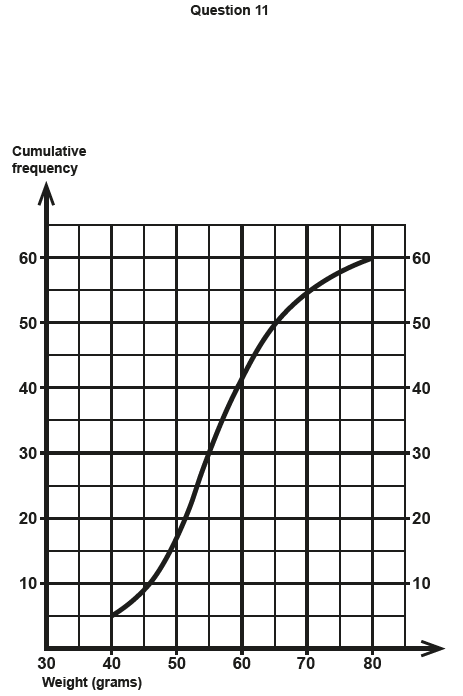 (a) B1 55 cao(b) standard mark scheme(c)  standard mark scheme with some adjustments:C1 reads from graph at weight 65 (= 50) or at cf 45 (in range 8 to 9.5)C1 eg 25% of 60 is 15 but only 10 potatoes have a weight greater than 65g or 25% of potatoes have a weight greater than 63g (approx.)PAPER: 1MA1_3HPAPER: 1MA1_3HPAPER: 1MA1_3HPAPER: 1MA1_3HQuestionQuestionModificationMark scheme notes12Diagram enlarged.Standard mark scheme17Diagram enlarged.Angles moved outside of the angle arcs and the angle arcs made smaller.Wording added ‘Angle ABC = 118°, Angle BCA = 48°, Angle ADC = 105° and AD = 11cm.’Standard mark scheme18Diagram enlarged and right axis labelled.Axes labels moved to the left of the horizontal axis and above the vertical axis.Graph line moved to go through points (0, 0) (5, 2.5) (10, 5) (20, 17.5) (23.75, 25).M1 for splitting the area into 4 strips and a method of finding the area of one shape under the graph, eg 0.5×5×2.5 (= 6.25)  M1 for complete method to find the area under the curve, eg “6.25” + 0.5×5×(2.5+5) (= 18.5) + 0.5×5×(5+12) (= 42.5) + 0.5×5×(12+17.5) (= 73.75)[figures in italic will be approximate]A1 for value near to 140-141(b) standard mark scheme20Diagram enlarged.  Dot at O made bigger.Standard mark scheme21Diagram enlarged.Standard mark scheme